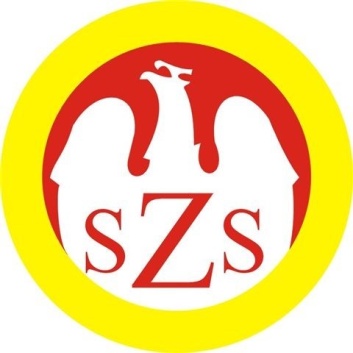                              Kobyłka, 19.05.2022Komunikat końcowy zawodów finałowych Mazowieckich Igrzysk Młodzieży Szkolnejw minisiatkówce chłopców rocz. 2009 i młodsi w roku szkolnym 2021/2022.ORGANIZATOR: PUBLICZNA SZKOŁA PODSTAWOWA Z ODDZIAŁAMI SPORTOWYMI NR 3 IM.KAROLA WOJTYŁY W KOBYŁCEMiejsceSzkoła1.PSP 158 WARSZAWA2.PSP 3 KOBYŁKA3.PSP 5 OSTROŁĘKA4.PSP 2 GARWOLIN5.PSP MIĘDZYBORÓW6.PSP SŁUPNO7.PSP 34 RADOM